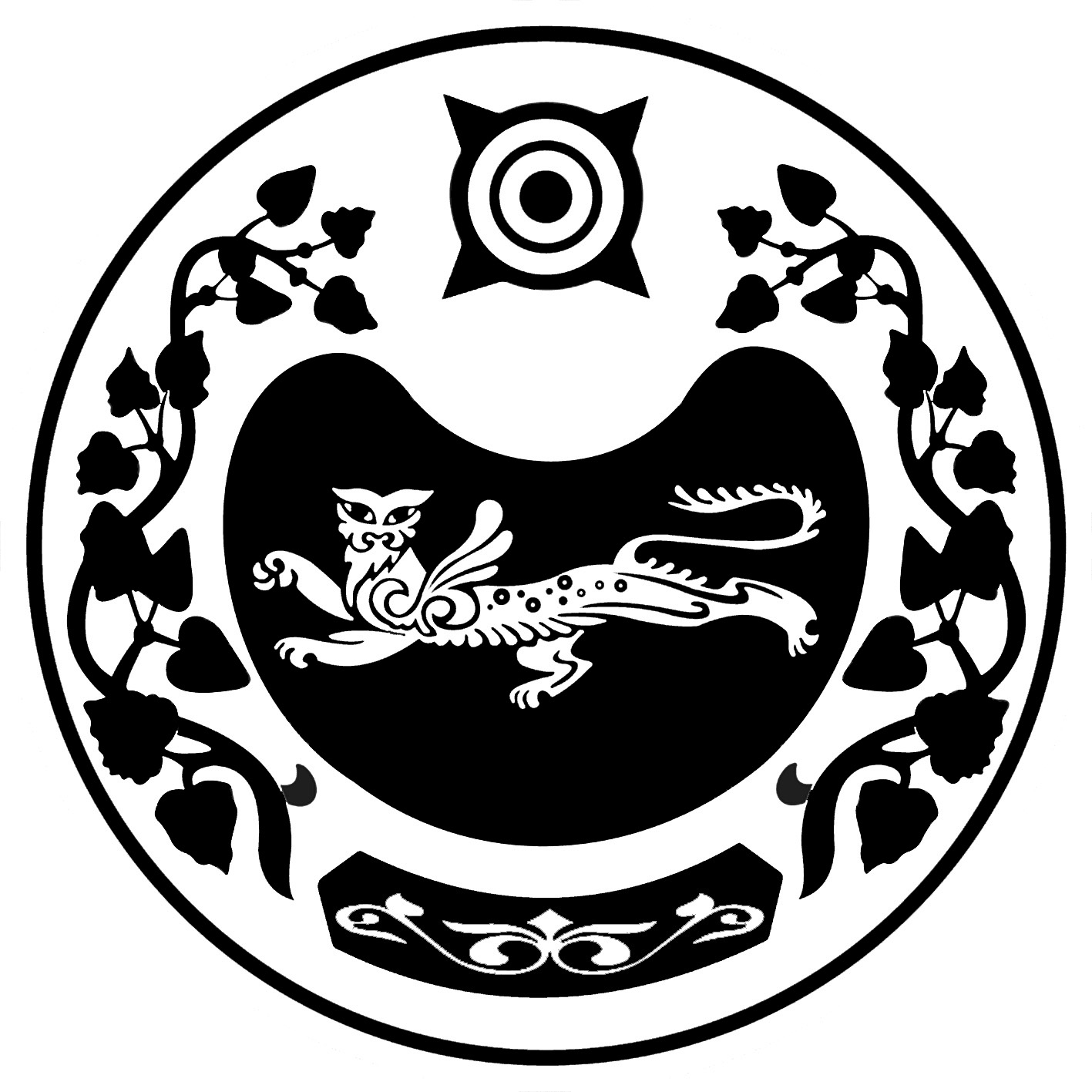 П О С Т А Н О В Л Е Н И Еот  21 ноября  2023 г.                                                                                                   № 49-пс. Весеннее О признании утратившими силунекоторых постановлений             В  целях приведения муниципальных правовых актов в соответствии с действующим федеральным законодательством, руководствуясь Уставом  Весенненского сельсовета, Администрация Весенненского сельсовета,ПОСТАНОВЛЯЕТ:Признать утратившим силу следующее постановление Администрации Весенненского сельсовета:1)  от 28.03.2014 №42-п «Об утверждении Положения о порядке расходования средств дорожного фонда»;2) от 16.11.2018 №64-п «Об утверждении Положения о порядке расходования средств дорожного фонда»;3) от 13.11.2019 №43-п «Об утверждении Положения о порядке расходования средств дорожного фонда»;4) от 12.11.2020 №55-п «Об утверждении Положения о порядке расходования средств дорожного фонда»;5) от 03.11.2021 №64-п «Об утверждении Положения о порядке расходования средств дорожного фонда»;6) от 03.11.2022 №64-п «Об утверждении Положения о порядке расходования средств дорожного фонда»;           2. Настоящее постановление вступает в силу после его официального опубликования (обнародования).Глава Весенненского сельсовета                                            В.В. ИвановРОССИЯ ФЕДЕРАЦИЯЗЫХАКАС РЕСПУБЛИКАЗЫВЕСЕННЕНСКАЙ ААЛ ЧOБIНIНУСТАF-ПАЗЫРОССИЙСКАЯ ФЕДЕРАЦИЯРЕСПУБЛИКА ХАКАСИЯАДМИНИСТРАЦИЯВЕСЕННЕНСКОГО СЕЛЬСОВЕТА